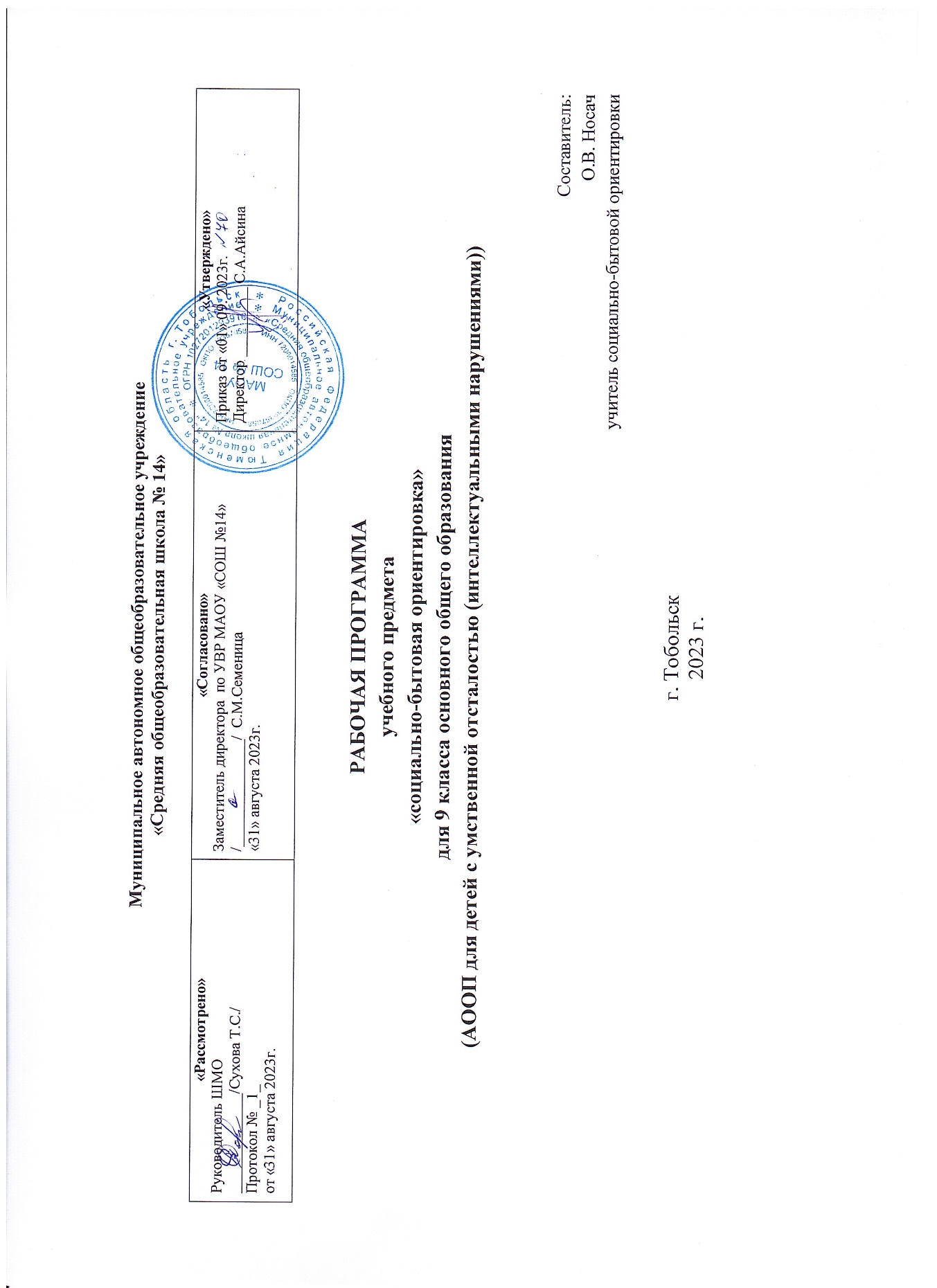 Пояснительная запискаАдаптированная рабочая программа по учебному предмету "Социально-бытовая ориентировка" составлена на основе следующих нормативно-правовых документов:Федеральным законом от 29.12.2012 № 273-ФЗ «Об образовании в Российской Федерации»;Федеральный государственный образовательный стандарт начального общего образования обучающихся с ограниченными возможностями здоровья (приказ Министерства образования и науки Российской Федерации от 19 декабря 2014 года № 1598).Приказ Министерства образования и науки Российской Федерации от 19.12.2014 № 1599 «Об утверждении федерального государственного образовательного стандарта образования обучающихся с умственной отсталостью (интеллектуальными нарушениями)». Санитарных правил СII 2.4.3648-20 «Санитарно-эпидемиологические требования к организациям воспитания и обучения, отдыха и оздоровления детей и молодежи» от 28.09.2020 г.;Уставом МАОУ СОШ № 14;Положением о формах, периодичности, порядке текущего контроля успеваемости и промежуточной аттестации обучающихся в МАОУ СОШ № 14.Программа направлена на всестороннее развитие личности обучающихся, способствует их умственному развитию, особое внимание обращено на коррекцию имеющихся специфических нарушений.Цель: развитие социальной компетентности у детей с особыми образовательными потребностями и подготовка их к самостоятельной жизни.Задачи: Образовательные: формирование у обучающихся коррекционной школы знаний и умений, способствующих социальной адаптации; освоение теоретической информации, а также приобретение бытовых навыков; развитие умений, необходимых подросткам с особыми образовательными потребностями для осуществления своей жизнедеятельности в режиме самостоятельности; повышение уровня познавательной активности и расширение объема имеющихся знаний и представлений об окружающем мире.Воспитательные: формирование механизмов стресс устойчивого поведения как основы психического здоровья обучающихся и условие их социально-психологической адаптации; развитие коммуникативной функции речи как непременное условие социальной адаптации детей; воспитание позитивных качеств личности.Коррекционные: коррекция навыков самообслуживания, коррекция крупной и мелкой моторики и коррекция нравственного развития; развитие и коррекция внимания, восприятия, воображения, памяти, мышления, речи, эмоционально-волевой сферы; учить анализировать, понимать причинно-следственные зависимости; содействовать развитию абстрактного мышления, развивать воображение; расширять лексический запас; развивать связную речь.Технологии обучения: - дифференцированное обучение;- повторение, закрепление пройденного материала;- личностно-ориентированное обучение;- объяснительно-результативные;- игровые.Программа предусматривает проведение традиционных уроков, обобщающих уроков. Используется фронтальная, групповая, индивидуальная работа, работа в парах.Виды и формы контроля.Текущий контроль осуществляется на уроках в форме устного опроса, самостоятельных работ, практических работ, письменных проверочных работ; итоговый контроль по изученной теме осуществляется в форме теста.Формы контроля:- словарный диктант;- другие виды диктантов;- тестовые задания;- работа с раздаточным материалом;- работа с картой.Виды контроля:-самоконтроль;-контроль учителя.2. Общая характеристика учебного предметаПолитические и экономические изменения, произошедшие в нашей стране, за последние пять лет, сильно изменили взгляды педагогов на обучение и воспитание детей с ограниченными возможностями. Произошла смена приоритетов в задачах коррекционной школы VIII вида. На первое место выходит задача социальной адаптации детей с интеллектуальной недостаточностью. Социальная адаптация, т.е. активное приспособление путем усвоения и принятия целей, ценностей, норм, правил и способов поведения, принятых в обществе, является универсальной основой для личного и социального благополучия любого человека. Положение детей с ограниченными возможностями, лишенных попечения родителей, является более плачевным еще и потому, что дети, из неблагополучных, неполных семей, не имеют представления о многих житейских, бытовых, семейных проблемах. Эти проблемы должны решаться в коррекционные школы на предмете Социально-бытовая ориентировка. Успешное освоение программы предполагает наличие у обучающихся навыков, обладая которыми, они не превратятся в социальный балласт после выпуска, а смогут выжить, прокормить себя и свою семью, и стать полноправным членом общества.Основные содержательные линии выстроены с учетом возрастных и психофизических особенности развития учащихся, уровня их знаний и умений. Материал программы расположен по принципу усложнения и увеличения объема сведений. Последовательное изучение тем обеспечивает возможность систематизировано формировать совершенствовать у детей необходимые им навыки самообслуживания, ведения домашнего хозяйства, ориентировки в окружающем. Большое значение имеют разделы, направленные на формирование умений пользоваться услугами предприятий службы быта, торговли, связи, транспорта, медицинской помощи. Кроме того, данные занятия должны способствовать усвоению морально-этических норм поведения, выработки навыков общения с людьми, развитию художественного вкуса детей и т.д. Каждый раздел программы включает в себя основные теоретические сведения, практические работы. Описание места учебного предмета в учебном планеСогласно учебному плану на изучение предмета социально-бытовой ориентировке в 9 классе отводится 68 часов из расчета 2 ч в неделю.Количество часов:Описание ценностных ориентиров содержания учебного предметаФормируются и совершенствуются такие личностные качества как самостоятельность и трудолюбие, которые оказывают своеобразное влияние на развитие активности и инициативы, самоконтроля, адекватной самооценки, влияющих на статусное положение ребенка в группе сверстников, быту и социуме.Личные и предметные результаты освоения учебного предмета9 класс Критерии и нормы оценок знаний и умений.Проверка знаний, умений и навыков, учащихся осуществляется посредством устных и письменных форм.Устные формы контроля: беседы, вопрос-ответ, решения заданий у доски по карте с последующим комментарием и другое.Письменные формы: тесты на проверку понимания и запоминания материала, контрольные работы промежуточной и тематической проверки ЗУН, самостоятельные работы, дифференцированные задания, индивидуальные карточки, домашние задания.Оценивание результатов обучения по пятибалльной шкале.Оценка «5» за вопрос теоретического характера ставится при условии, что учащийся:- логично изложил содержание своего ответа на вопрос, при этом выявленные знания примерно соответствовали объему и глубине их раскрытия;- правильно использовал научную терминологию в контексте ответа;- верно, в соответствии с вопросом, характеризует основные социальные объекты и процессы, выделяя их существенные признаки, закономерности развития;- показал умение формулировать на основе приобретенных обществоведческих знаний собственные суждения.Степень проявления каждого из перечисленных умений определяется содержанием вопроса. Не влияют на оценку незначительные неточности и частичная неполнота ответа при условии, что учащийся в процессе беседы с учителем или классом самостоятельно делает необходимые уточнения и дополнения.Оценка «4» ставится, если в ответе допущены малозначительные ошибки или недостаточно полно раскрыто содержание вопроса, а затем, в процессе уточнения ответа, самостоятельно не даны необходимые поправки и дополнения.Оценка «3» ставится, если в ответе допущены значительные ошибки, или в нем не раскрыты некоторые существенные аспекты содержания, или отвечающий не смог показать необходимые умения.Оценка «2» ставится, если может связно отвечать на вопросы учителя: дал более двух ошибочных ответов по важным вопросам.Оценка «1» ставится, если совсем не знает урока. Не ответил ни на один вопрос.Критерии оценивания письменного ответа.Оценка «5» ставится, если представлена собственная точка зрения (позиция, отношение) при раскрытии проблемы. Оценка «4» ставится, если представлена собственная точка зрения (позиция, отношение) при раскрытии проблемы. Дана аргументация своего мнения с опорой на факты общественной жизни или личный социальный опыт.Оценка «3 ставится, если представлена собственная точка зрения (позиция, отношение) при раскрытии проблемы. Проблема раскрыта при формальном использовании исторических терминов. Оценка «2» ставится, если представлена собственная позиция по поднятой проблеме на бытовом уровне без аргументации.Оценка «1» ставится, если проблема не раскрыта или дана информация не в контексте задания.6. Содержание учебного предмета9 класс (2 часа в неделю).Личная гигиена. Здоровый образ жизни – одно из условий успеха в жизни человека.Одежда и обувь. Стиль одежды, мода. Правила выведения мелких пятен на одежде. Правила выбора одежды и обуви.Практические работы: определение размеров одежды и обуви. Выведение пятен.Питание. Приготовление национальных блюд. Сервировка праздничного стола. Меню праздничного стола. Питание детей ясельного возраста. Диетическое питание.Практические работы: приготовления национальных блюд, составление меню праздничного стола, приготовление блюд для детей ясельного возраста, диетических блюд.Семья. Основы семейного очага (условия для создания семьи, семейные отношения, семейные традиции).Культура поведения. Традиции культуры поведения в современном обществе. Прием гостей.Жилище. Рациональная расстановка мебели в квартире. Интерьер. Сохранение жилищного фонда.Практические работы: упражнения в рациональной расстановке мебели в квартире.Транспорт. Авиатранспорт и его значение. Аэровокзал и его службы. Приобретение билетов. Камеры хранения багажа. Расписание движения, регистрация рейсов.Торговля. Ярмарка и ее значение. Виды ярмарок. Рынок. Роль рынка в обеспечении продуктами питания и реализации сельскохозяйственных продуктов.Экскурсия на рынок.Средства связи. Виды связи: сотовая связь, автоответчик, факс, интернет. Денежные переводы.Практические работы: заполнение бланков денежных переводов.Медицинская помощь. Инфекционные заболевания, меры их предупреждения. Уход за больными. Листок нетрудоспособности. Практические работы: уход за больным, чтение аннотаций (лист-вкладыш к лекарствам).Учреждения, организации и предприятия. Предприятия бытового обслуживания населения, их значенияЭкономика домашнего хозяйства. Расходы на удовлетворение культурных потребностей и некоторые текущие расходы (билеты в кино, театры, проезд, предметы личной гигиены, ремонт обуви, одежды)Практические работы: упражнения по определению расходов семьи.Профориентация и трудоустройство. Учреждения и отделы по трудоустройству. Деловые бумаги. Оформление на работу. Документы необходимые для поступления на работу. 7. Тематическое планирование с определением основных видов деятельности учащихся на уроке.9 класс8. Описание материально-технического обеспечения образовательного процесса1. С.Л. Мирский, Б.А. Журавлёва, Л.С. Иноземцева, Е.А. Ковалёва, Г.В. Васенков. Программы специальных (коррекционных) общеобразовательных учреждений VIII вида: Сборник 1. – М.: Гуманит. изд. центр ВЛАДОС, 2020 г.2. Видеофильмы по предмету (в том числе в цифровой форме)3. Учебные сайты:http://pedsovet.orgwww.gramota.ru, http://www.uchportal.ruhttp://pedsovet.su, http://www.openclass.ru/node/25903http://www.k-yroky.ru/load/86http://www.protema.ru/multimedia/rpconstructor/about-rpconstructor   www.megabook.ruhttp://rus.1september.ru/http://festival.1september.ru/http://learning-russian.gramota.ruhttp://www.bibliogid.ruhttp://kidsbook.narod.ruhttp://www.likt590.ru/project/museum/Технические средства обучения: классная доска, компьютер.Оборудование класса:- ученические столы двухместные   с комплектом стульев, стол учительский с тумбой, шкафы для хранения учебников, дидактических материалов, пособий.Календарно-тематическое планирование по социально-бытовой ориентировке 9 «в» I четвертьII четвертьIII четвертьIV четверть16ч16ч20ч14ч1 полугодие 32 часа1 полугодие 32 часа2 полугодие 34 часа2 полугодие 34 часаЛичностные результатыПредметныеРазвитие трудолюбия и ответственности за качество своей деятельности; расширение сферы социально-нравственных представлений, включающих в себя освоение социальной роли ученика, понимание образования как личностной ценности; способность к адекватной самооценке с опорой на знание основных моральных норм, требующих для своего выполнения развития эстетических чувств, самостоятельности и личной ответственности за свои поступки в мире и социуме; установка на здоровый образ жизни себе и окружающим; проявление познавательных интересов и активности в данной области предметной технологической деятельности.социализация, оказание доврачебной помощи, трудовые умения и навыки, которые учащиеся приобретают и закрепляют в процессе освоения предмета СБО; готовность к рациональному ведению домашнего хозяйства.№Тема разделаКол-во часовОсновные виды деятельности1.Личная гигиена.4Выполняют практические задания, рассказывают про правила ухода за собой.2.Одежда и обувь.6Изучают стили одежды, мода, обновление одежды. Выбор одежды и обуви в соответствии с назначением. Средства и правила выведения мелких пятен на одежде из различных видов ткани в домашних условиях. Соблюдение техники безопасности при выведении пятен.3.Питание.12Узнают о диетическом питании. Питание детей ясельного возраста. Приготовление национальных блюд. Составление меню и сервировка праздничного стола.4.Семья.4Учат особенности российской семьи. Условия создания семьи, основные семейные отношения. Распределение обязанностей по ведению хозяйства, бюджета. Формы организации досуга и отдыха в семье. Семейные традиции.5.Культура поведения.4Адекватность поведения в обществе. Прием гостей и правила хорошего тона в обращении с друзьями, знакомыми6.Жилище.4Учатся рациональной расстановки мебели в квартире. Интерьер. Сохранение жилищного фонда.7.Транспорт.2Назначение авиатранспорта. Аэровокзал. Маршруты. Порядок приобретения билетов. Стоимость проезда.8.Торговля.4Изучают назначение ярмарок. Виды ярмарок. Время и место проведения ярмарок.9.Средства связи.4Рассказывают про телефонную связь. Запоминают правила пользования телефоном-автоматом, таксофоном, квартирным телефоном. Правила пользования телефонным справочником. Культура разговора по телефону. Получение справок по телефону. Вызов специализированных служб помощи населению (01, 02, 03, 04, 911 и т.п.). междугородняя телефонная связь. Порядок пользования автоматической связью. Виды заказов междугороднего телефонного разговора10.Медицинская помощь.8Изучают инфекционные заболевания и меры по их предупреждению. Уход за больным, документы, подтверждающие нетрудоспособность.11.Учреждения, организации и предприятия.2Посещают предприятия бытового обслуживания, изучают их назначение.12.Экономика домашнего хозяйства.4Учатся применять виды денежных переводов, стоимость их отправлений. Виды связи, особенности каждой, значимость в современной жизни13.Профориентация и трудоустройство.10Посещают учреждения и отделы по трудоустройству. Оформление на работу, постоянную и по договору. Изучают документы, необходимые для поступления на работу, их оформление. Деловые бумаги: заявление, анкета, расписка, докладная записка, заявка. Правила их составления.№Главы, темы уроковЧасыДомашнее задание9в№Главы, темы уроковЧасыДомашнее заданиеДата(план)12Вводный инструктаж по охране труда на уроках СБО. ОБЖ. Безопасное поведение в криминальных ситуациях.Безопасное поведение на улице.11Повторить закрепленный материал «Безопасное поведение на улице»05.0934Личная гигиена. Особенности личной гигиены.Значение здоровья для жизни и деятельности человека.11Правила личной гигиены12.0956Наркотики и токсические вещества.Виды токсических веществ.11Нарисовать рисунок на тему «Я против токсичных веществ»19.0978Одежда и обувь.Стиль одежды.Мода.11Подготовить иллюстрации по теме «Виды одежды»26.09910Правила безопасной работы при выведении мелких пятен на одежде.Правила выведения мелких пятен на одежде.11Повторить правила безопасной работы с химическими веществами03.101112Правила выбора обуви.Правила выбора одежды.11Правила сушки обуви10.101314Семья.Условия создания семьи в России.Статус семьи.11Записать данные о своей семье17.101516Виды обязанностей в семье.Обязанности в семье.11Составить рассказ о своей семье24.101718Культура поведения в обществе.Традиции культуры поведения в современном обществе.11Повторить осиновые правила культуры поведения в обществе07.111920Правила приема гостей.Развлечение гостей.11Закрепить правила сервировки стола Правила поведения за столом14.112122Жилище.Интерьер, детали интерьера. Интерьер жилой комнаты.11Нарисовать дом в городе21.112324Жилищный фонд.Сохранение жилищного фонда.11Нарисовать дом в деревне28.112526Средства связи. Денежные переводы.Заполнение бланков на денежный перевод.11Заполнить почтовый адрес на почтовом конверте05.122728Виды связи.Телеграф. Почта. Почтовые отправления.11Заполнить почтовый адрес на почтовом конверте12.122930Транспорт. Авиатранспорт и его значение.Аэропорт, его службы.11Нарисовать виды транспортных средствЗнать правила покупки билета. Нарисовать знаки дорожного движения19.123132ОБЖ. Влияние наркотиков на здоровье человека.Ответственность перед законом за распространение наркотиков.11Нарисовать рисунок на тему «Я против наркотиков»26.123334ОБЖ.Влияние курения на здоровье человека.Влияние алкоголя на здоровье человека.11Создать макет «Я против алкоголя и курения»09.013536Приготовление национальных блюд.Блюда украинской кухни.Приготовление борща.11Изучить санитарно-гигиенические требования к приготовлению пищи16.013738Блюда белорусской кухни.Приготовление жаркого в горшочках.11Изучить санитарно-гигиенические требования к приготовлению пищи23.013940Кухня народов Средней Азии.Приготовление плова.11Правила безопасной работы на кухне 30.014142Кухня народов Сибири.Приготовление сибирской шаньги.11Правила безопасной работы при нарезке овощей 06.024344Диетическое питание и его значение.Особенности питания детей.11Нарисовать рисунок на тему «Здоровое питание»13.024546Меню праздничного стола.Сервировка праздничного стола.11Знать правила сервировки стола Правила поведения за столом.20.024748Экономика домашнего хозяйства.Бюджет семьи.Правила составления бюджета.11Правила составления бюджета27.024950Основные статьи расходов.Расходы на питание.11Правила составления бюджета05.035152Учреждения, организации и предприятия. Предприятия бытового обслуживания.Виды услуг, оказываемые службой быта.11Знать предприятия бытового обслуживания12.035354Медицинская помощь. Инфекционные заболевания.Профилактика инфекционных заболеваний.11Нарисовать инфекцию. Как я ее вижу.19.035556Правила ухода за больным (гигиенические процедуры).Смена постельного белья больному.11Повторить правила02.045758Кормление тяжелобольного.Документы, подтверждающие нетрудоспособность человека.11Питание тяжелобольных. Документы.09.045960Трудоустройство. Учреждения и отделы по трудоустройству.Составление заявления на работу.11Составление заявления на работу16.046162Деловые бумаги, правила их составления.Правила оформления на работу.11Правила оформления на работу23.046364Торговля. Ярмарки.11Охарактеризовать отделы в продуктовом магазине07.056566Виды ярмарок.Назначение ярмарок.11Составить рассказ об отделах продовольственного магазина.14.056768Рынок и его назначение. Виды рынков.11Повторить правила поведения на улице, ярмарке.17.05